This price breakdown for the Basic Adult Burial is presented in the format approved by the regulator, as per Condition C.1 of the licence conditions for cemetery operators. 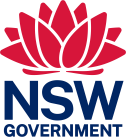 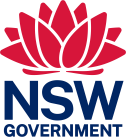 In line with the approved format, all prescribed elements of the price breakdown must be shown in the table, with those that do not apply in our circumstances marked as not applicable. This price breakdown does not include any products or services not provided by the cemetery operators, such as the costs of the funeral director.Price Breakdown ElementDescription of this ElementOperator Specific Information (if relevant) Price (GST applicable element, includes GST)Price (GST not applicable, excludes GST)Right to inter (bury) bodily remains in a particular location in a cemeteryRight to inter (bury) bodily remains in a particular location in a cemeteryRight to inter (bury) bodily remains in a particular location in a cemeteryRight to inter (bury) bodily remains in a particular location in a cemeteryRight to inter (bury) bodily remains in a particular location in a cemeteryAdministration – Interment rightPreparation of key documentation and associated activities to issue an interment right (the right to be buried in a particular location) including: - Consumer Contract- Interment Right CertificateLand valueRelevant proportion of the  cost of purchasing land for the cemetery Site developmentRelevant proportion of the cost of developing land for the cemetery, or the specific area of the cemetery (Applies to new cemetery development only).MaintenanceShare of cost of activities required to maintain the site and the cemetery. Operator to specify whether perpetual maintenance (future) is included.  Sub-TotalSub-TotalSub-TotalBurial or placement of bodily remains in grave or built structureBurial or placement of bodily remains in grave or built structureBurial or placement of bodily remains in grave or built structureBurial or placement of bodily remains in grave or built structureBurial or placement of bodily remains in grave or built structureBurial, or PlacementBurial of bodily remains in the ground, including excavation (digging a grave to the appropriate size and depth) and landscaping the site after burial, orPlacement of bodily remains elsewhere than in the ground (e.g. crypt, mausoleum).Administration - BurialAdministrative costs associated with the burial for example issuing the Order for Interment (required to confirm all details correct before burial occurs)Sub-TotalSub-TotalSub-TotalMemorial (if applicable)Memorial (if applicable)Memorial (if applicable)Memorial (if applicable)Memorial (if applicable)Plaque, monument, headstone, garden or other item installed on a site to commemorate or identifyEngraving and/or placement of a memorialReligious, Cultural or Spiritual (if applicable)Religious, Cultural or Spiritual (if applicable)Religious, Cultural or Spiritual (if applicable)Religious, Cultural or Spiritual (if applicable)Religious, Cultural or Spiritual (if applicable)Religious, cultural or spiritual requirementsDetails of religious, cultural or spiritual requirements included and an explanation of the components of the price. For example interment within 24 hours requiring staff overtime, backfill by hand requiring additional labour.Additional fees, services or products (if applicable)Additional fees, services or products (if applicable)Additional fees, services or products (if applicable)Additional fees, services or products (if applicable)Additional fees, services or products (if applicable)Items or components that are not included in the above sections e.g. flowers, chapel hire,  cateringEach component should be clearly itemised, and details provided.Includes any additional fees for example if an 'Out of Area' fee is applied by council operators to customers residing outside of the council area.Discounts (if applicable)Discounts (if applicable)Discounts (if applicable)Discounts (if applicable)Discounts (if applicable)DiscountsFor example if a discount is offered to local ratepayers by council operators.GST applicable subtotalGST not applicable subtotalTotal price for Basic Adult Burial (including GST where it is applicable)Total price for Basic Adult Burial (including GST where it is applicable)Total price for Basic Adult Burial (including GST where it is applicable)Total price for Basic Adult Burial (including GST where it is applicable)